\Office Hours 9.30am -12 noon, Tue Thur & Fri Office closed Wednesday.                                                         Email; standco100@gmail.com.           Office landline 045 860281                  website; www.cooleraghstaplestownparish.com                                                        Webcam; http://www.mcnmedia.tv/camera/christ-the-king-church-cooleragh Newsletter deadline Wednesday 11.59pm.                                                           Parish Priest; Fr. John Anniversaries this Weekend   6.30pm; Larry Higgins Clane, Rosie Brosnan Blackwood, Mary Cronly Coill Dubh.Fr. Eamonn Mulvihill PP8.30am Patricia Melia Blackwood, Mary Cronly Coill Dubh. Fr. Eamonn Mulvihill PP. 11.15am; Alice Kelly Staplestown and her husband Johnny.Next Week’s Anniversaries: 6.30pm: John O’Leary Coill Dubh   11.15am Christopher & Martha Cummins Corkeragh, Thomas Reilly 100th anniversary    The death has occurred of Michael Dolan late of the Stores Corduff son of John & Kathleen Dolan                                  Summer Collection Envelope are available at the back of the churches for the summer collection for the support of the clergy. Monies given go into a fund out of which our clergy receives their income. Thank you as always for your generosity & support. Ministers of the Word & Eucharist for next week 9th -10th July ‘22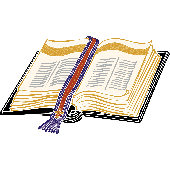 Christ the King Cooleragh                        6.30pm  Michael Mc Cormack                                                8.30am Blathnaid TennysoSt Benignus Staplestown11.15am Domnic Cogan.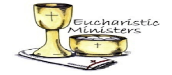       Christ the King Cooleragh            6.30pm  Mary Cosgrove                                                   8.30am  Catherine Harney St Benignus Staplestown                                                                                                                                11. 15am Janet Colgan & Bernie Marron Matt Talbot, Freedom from Addiction MassThe next Matt Talbot, Freedom from addiction Mass takes place on Monday 4th July at 10:00am in Carlow Cathedral. We welcome you to join us at this Mass to pray for all those battling addiction, their families and all those affected by addiction. We pray specifically at this Mass for all those enrolled in the Matt Talbot Prayer Society. If you wish to enroll somebody in the Matt Talbot Prayer Society, please call 028 71262894.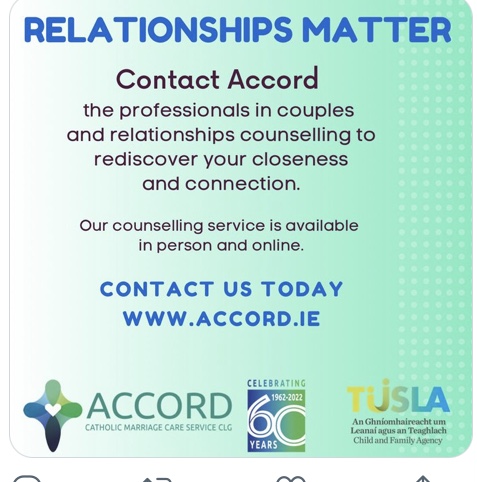 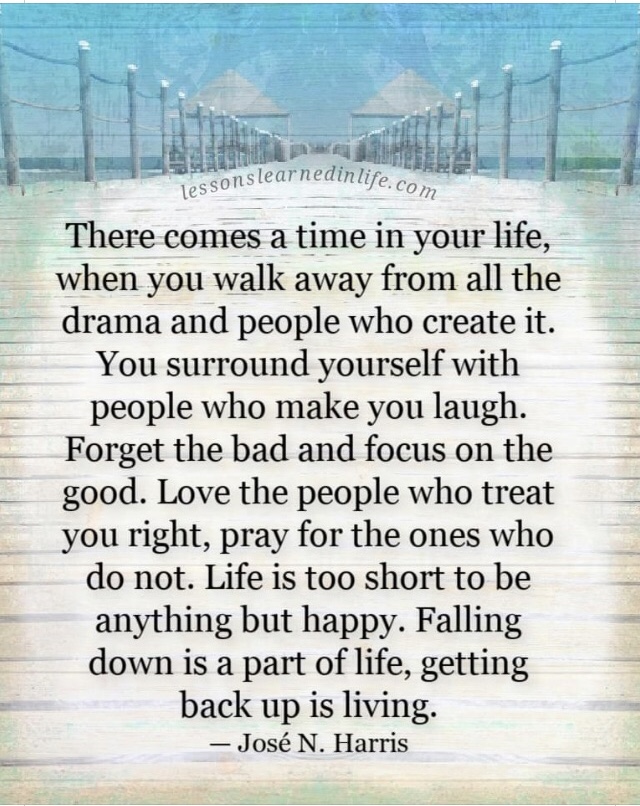 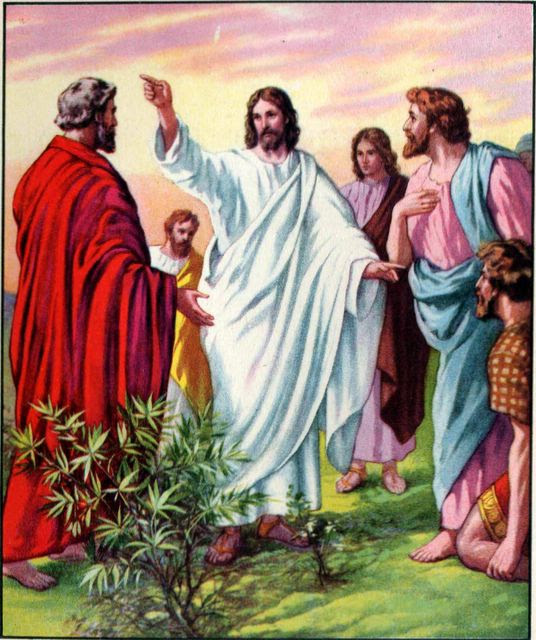 Keep the Date: Cemetery Sunday next year in this Parish will be the 3rd Sunday in June which is 18th June 2023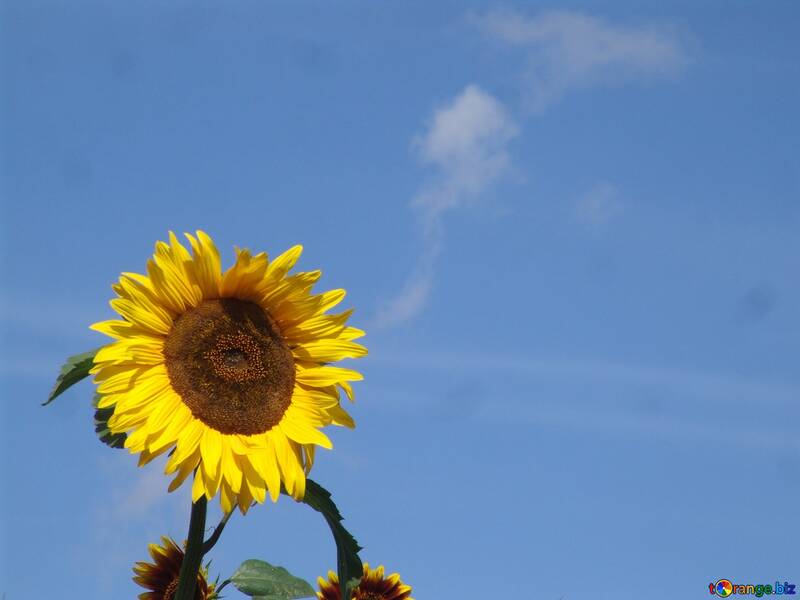 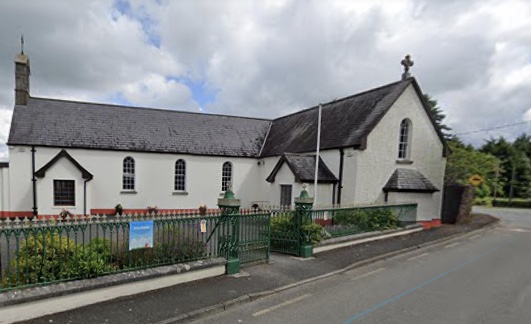 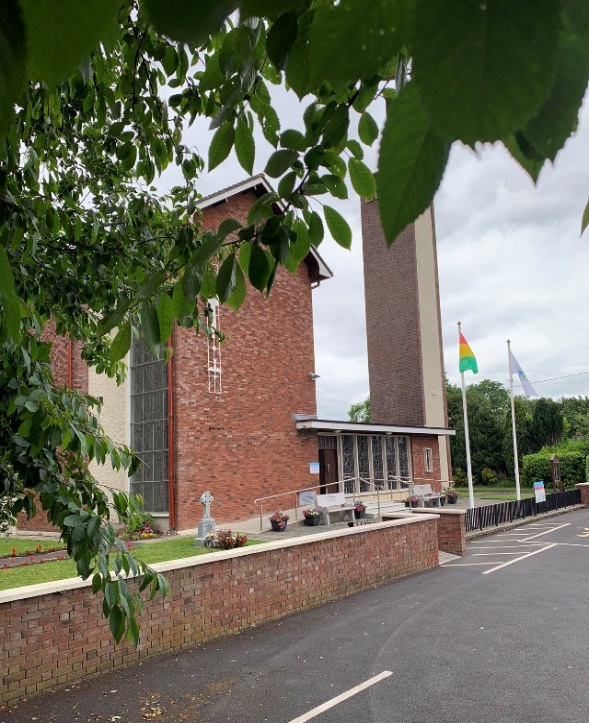 2nd -3rd July ‘2214th Sunday in ordinary timePlease take one home with you